WNIOSEK O PRZYZNANIE DOTACJIZ FUNDUSZU PROMOCYJNEGO STOARTW RAMACH AKCJI#ARTYŚCI STOART DLA UA#I. dotacja z funduszu promocyjnego STOART może być wypłacona tylko podmiotowi gospodarczemu;II. Zarząd ZAW STOART zastrzega sobie prawo podjęcia decyzji promocyjnej biorąc pod uwagę wartość informacji zawartych we wniosku, jak również prawo odmowy udzielenia dotacji, jeżeli w opinii Zarządu informacje te są niewystarczające.III. Wnioskodawca, który na podstawie decyzji Zarządu STOART otrzymał dotację, jest zobowiązany w terminie 14 dni od zakończenia dotowanego przedsięwzięcia do dostarczenia w formie elektronicznej na adres promocja@stoart.org.pl dokumentacji rezultatów przedsięwzięcia wyszczególnionych we wniosku.IV. Nie wypełnienie warunku, o którym mowa w punkcie III. i/lub umieszczenie we wniosku informacji niezgodnych ze stanem faktycznym  może być przyczyną wystąpienia STOART o zwrot dotacji.……………………………………………						……………………………………      miejscowość i data   					     	podpis WnioskodawcyZ.A.W. STOARTul. Nowy Świat 64,  00-357 Warszawa NIP: 526-13-36-718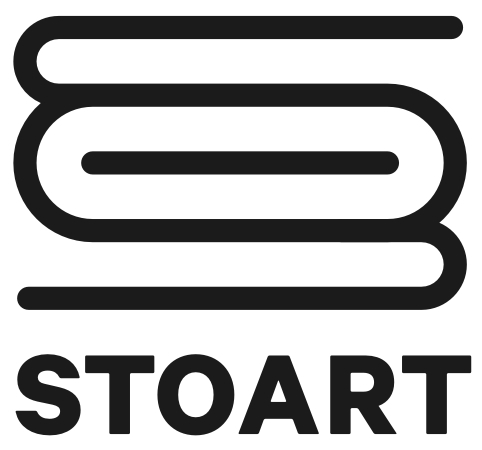 #ARTYŚCI STOART DLA UA#Wnioskodawca(podmiot prowadzący działalność gospodarczą)Wnioskodawca(podmiot prowadzący działalność gospodarczą)Nazwa  podmiotu gospodarczegoAdres siedzibynr rejestru (KRS lub rejestr dział. gosp.)NIPREGONOsoba/osoby reprezentujące  podmiot Dane kontaktowe (telefon, e-mail)**informacje niezbędneOpisOpisData/datyrealizacjiMiejsce/miejsca realizacjiNazwa  zespołu,orkiestry, chóru... oraz ilość wykonawcówKrótki opis koncertuDossier artystów i zespołów biorących udział w koncercieCzłonkostwo Artystów w STOART Kalkulacja niezbędnych wydatków organizacyjnychprzedmiotkwotaKalkulacja niezbędnych wydatków organizacyjnychKalkulacja niezbędnych wydatków organizacyjnychRazem:Forma uzyskiwania przychodu na cel charytatywnyjeżeli zbiórka publiczna – nr zezwolenia MSWiAjeżeli zbiórka publiczna – nr zezwolenia MSWiACel charytatywnyOperatorSpodziewany zasięg (np. ilość słuchaczy)Inne źródła finansowania